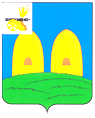 АДМИНИСТРАЦИЯ                        ЕКИМОВИЧСКОГО СЕЛЬСКОГО ПОСЕЛЕНИЯРОСЛАВЛЬСКОГО РАЙОНА СМОЛЕНСКОЙ ОБЛАСТИ                                                ПОСТАНОВЛЕНИЕот  24.01.2020  года                                                                                          № 08В  связи с реорганизацией Администрации Екимовичского сельского поселения Администрации Рославльского района Смоленской области, Администрации Богдановского сельского поселения Рославльского района Смоленской области, Администрации Ивановского сельского поселения                                                                                                                                                        Рославльского района Смоленской области в форме присоединения к Администрации Екимовичского сельского поселения Администрации Рославльского района Смоленской области     Администрация Екимовичского сельского поселения      Рославльского района Смоленской области     постановляет:1.  Утвердить Положение об организации эвакуации населения и Положение об эвакокомиссии при администрации Екимовичского сельского поселении.       2.   Утвердить     состав    эвакуационной    комиссии    при    Администрации Екимовичского сельского поселения Рославльского  района Смоленской области  в редакции Приложения № 1 к настоящему постановлению       3. Постановление Администрации Екимовичского сельского поселения Рославльского района Смоленской области от 23.11.2015 года № 195 «Об утверждении состава эвакуационной комиссии, Положение об организации эвакуации населения и Положения об эвакокомиссии при администрации Екимовичского сельского поселения» признать утратившим силу.         4.   Контроль за выполнением настоящего постановления оставляю за собой.
Глава муниципального образования                                                                Екимовичского сельского поселения                                                                 Рославльского района Смоленской области                                               В.Ф.ТюринПОЛОЖЕНИЕоб эвакуационной комиссии АдминистрацииЕкимовичского сельского поселения1. ОБЩИЕ ПОЛОЖЕНИЯ1.      Настоящее Положение определяет порядок создания и основные задачи эвакуационной комиссии Администрации Екимовичского сельского поселения.1.2. Эвакуационная комиссия Администрации Екимовичского сельского поселения (далее - эвакуационная комиссия) предназначена для  планирования, подготовки и проведения  мероприятий по эвакуации работников Администрации Екимовичского сельского поселения и членов их семей (далее – работников).Эвакуационные мероприятия осуществляются по решению Правительства Российской Федерации при ведении военных действий или введении военного положения. При чрезвычайных ситуациях, в зависимости от их масштабов и сроков проведения эвакуации, «экстренная» (безотлагательная) или «упреждающая» (заблаговременная) эвакуация, носящая региональный или местный характер, организуется по распоряжению Губернатора Смоленской области, Главы  муниципального образования «Рославльский район», Главы муниципального образования Екимовичского сельского поселения Рославльского района Смоленской области.Эвакуационная комиссия создается постановлением Администрации Екимовичского сельского поселения  для непосредственной подготовки, планирования и проведения эвакуационных мероприятий.1.3. Эвакуационная комиссия в практической деятельности руководствуется Федеральным законом от 12 февраля 1998 года № 28-ФЗ «О гражданской обороне», Постановлением Правительства Российской Федерации от 22 июня 2004г. №303 «О порядке эвакуации населения, материальных и культурных ценностей в безопасные районы», Руководством по эвакуации населения в чрезвычайных ситуациях природного и техногенного характера, введенным в действие приказом МЧС России, и другими нормативными правовыми актами Российской Федерации; нормативными правовыми актами Смоленской области; нормативными правовыми актами муниципального образования «Рославльский район» Смоленской области..2. ОСНОВНЫЕ ЗАДАЧИ ЭВАКУАЦИОННОЙ КОМИССИИ2.1. в режиме повседневной деятельности:планирование и подготовка к  проведению эвакуации работников (разработка планов эвакуации работников и ежегодное их уточнение);разработка мероприятий по всестороннему обеспечениюэвакомеро-приятий и мероприятий по подготовке к размещению эвакуируемыхработников, контроль за выполнением этих мероприятий;своевременное уточнение и корректировка документов по эвакуационным мероприятиям;участие в учениях по гражданской обороне  с целью проверки готовности эвакоорганов к выполнению эвакуационных мероприятий.2.2. При выполнении первоочередных мероприятий по гражданской обороне:- приведение в готовность эвакуационных органов, проверка схем оповещения и связи;- уточнение списков эваконаселения (работников);- уточнение плана эвакуации работников, порядка и осуществления всех видов обеспечения эвакуационных мероприятий;- уточнение с эвакоприемными комиссиями порядка приема, размещения и обеспечения эваконаселения (работников).2.3. С получением распоряжения о проведении эвакуации:- оповещение работников о начале эвакуации, времени прибытия на пункты сбора (ПС), сборные эвакуационные пункты (СЭП);- поддержание связи с транспортными органами, выделяющими транспортные средства, для вывоза эваконаселения (работников) Администрации муниципального образования «Рославльский район»; - сбор и обобщение данных о ходе эвакуации. Представление председателю вышестоящей эвакуационной комиссии отчетных документов о выполнении эвакуационных мероприятий (количество эвакуируемых по времени и видам транспорта);- обеспечение во взаимодействии со спасательными службами, органами военного управления эвакуационных мероприятий;- поддержание взаимодействия с эвакоприемными комиссиями, при необходимости направление в безопасный район своих представителей.3. ПРАВА ЭВАКУАЦИОННОЙ КОМИССИИ3.1. Эвакуационная комиссия имеет право:3.1.1. в пределах своей компетенции принимать решения по вопросам защиты эваконаселения (работников) от опасностей, возникающих при ведении военных действий, вследствие этих действий и при чрезвычайных ситуациях;3.1.2. запрашивать и получать от организаций, расположенных на территории Екимовичского сельского поселения,   информацию по вопросам создания, планирования, подготовки и проведения эвакуационных мероприятий;3.1.3. заслушивать на заседаниях эвакуационной комиссии руководителей и специалистов эвакоорганов, организаций, учреждений, предприятий и объектов экономики по вопросам планирования, организации и проведения эвакуационных мероприятий;3.1.4. привлекать представителей организаций, учреждений, предприятий и объектов экономики, расположенных на территории Екимовичского сельского поселения (по согласованию с их работодателями), для участия в учениях, тренировках, в мероприятиях, организуемых эвакуационной комиссией в целях выполнения ее задач и функций.4. ОРГАНИЗАЦИЯ РАБОТЫ ЭВАКУАЦИОННОЙ КОМИССИИ4.1. Общее руководство деятельностью эвакуационной комиссии осуществляет Глава Екимовичского сельского поселения. Непосредственное руководство эвакуационной комиссией возлагается на заместителя Главы Администрации Екимовичского сельского поселения, организующего взаимодействие органов местного самоуправления по вопросам гражданской обороны и чрезвычайных ситуаций, мобилизационной подготовки.4.2. Руководит работой эвакуационной комиссии председатель эвакуационной комиссии.4.3. Работа эвакуационной комиссии осуществляется по годовым планам работы. Планы работы эвакуационной комиссии утверждаются на заседаниях эвакуационной комиссии, подписываются председателем эвакуационной комиссии.4.4. Сбор эвакуационной комиссии и проведение ее  заседаний осуществляется председателем эвакуационной комиссии. Заседания эвакуационной комиссии проводятся не реже одного раза в полугодие либо при возникновении необходимости.4.5.  Заседания эвакуационной комиссии оформляются протоколом,  который подписывается председателем.  Подготовку материалов к заседаниям и их рассылку членам эвакуационной  комиссии в срок не менее трех дней до даты заседания осуществляет секретарь эвакуационной комиссии.4.6. Организационно-технические функции по подготовке и проведению заседания комиссии, а также ведение делопроизводства осуществляет ее секретарь.4.7. Комиссия по предметам своего ведения принимает решения открытым голосование простым большинством голосов. Решение комиссии подписывается председателем комиссии.___________________СОСТАВэвакуационной комиссии при Администрации Екимовичского сельского поселения Рославльского  района Смоленской областиОб утверждении состава эвакуационной комиссии, Положения об организации эвакуации населения и Положения об эвакокомиссии при администрации Екимовичского сельского поселения»Приложение № 1к постановлению Администрации Екимовичского сельского поселения Раславльского района Смоленской областиот 24.01.2020 года  № 08
Приложение № 2 к постановлению Администрации Екимовичского сельского поселения Раславльского района Смоленской областиот 24.01.2020 года  № 081Руководитель ГО ТюринВиктор Федорович – глава муниципального образования Екимовичского сельского поселения Рославльского района Смоленской областител. 5-57-90т.м. 8-910-786-61-002Председатель эвакуационной комиссииАртюховВладимир Иванович - ведущий специалист тел. 5-57-08т.м. 8-910-786-76-453.Заместитель председателя комиссииПоляков Владимир Иванович- директор МУП ЖКХ «Екимовичи5-57-91т.м.8-910-714-46-694Член КомиссииКомарова Людмила Александровна инспектор по воинскому учету тел. 5-57-08т.м. 8-910-117-72-975. Член комиссииКозаева Валентина Алексеевна старший менеджертел.: 5-57-35т.м. 8-910-724-13-226.Член комиссииБуцукина Елена Витальевна старший менеджер тел.: 5-46-66т.м. 8-910-725-18-497.Член комиссииОстанкова Елена Ивановна старший менеджертел.: 5-36-30т.м.8-915-630-38-658Член комиссииМалярова Ольга Николаевна - зам. директора по КМР СОГОУ Екимовичская средняя школа - интернат тел. 5-52-839Член комиссииДанилова Любовь Анатольевна- учитель начальных классов МОУ Екимовичской средней (полной) школытел. 5-52-93